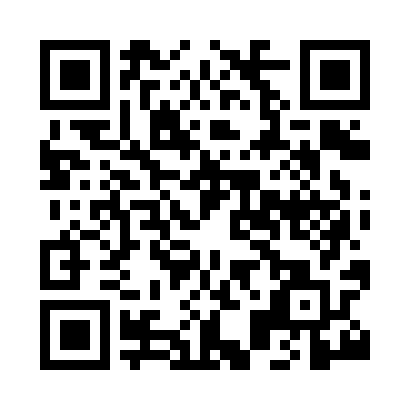 Prayer times for Chilworth, Hampshire, UKWed 1 May 2024 - Fri 31 May 2024High Latitude Method: Angle Based RulePrayer Calculation Method: Islamic Society of North AmericaAsar Calculation Method: HanafiPrayer times provided by https://www.salahtimes.comDateDayFajrSunriseDhuhrAsrMaghribIsha1Wed3:445:381:036:098:2810:232Thu3:425:371:036:108:2910:253Fri3:395:351:026:118:3110:284Sat3:365:331:026:128:3310:305Sun3:335:311:026:138:3410:336Mon3:305:291:026:148:3610:367Tue3:285:281:026:158:3710:388Wed3:255:261:026:168:3910:419Thu3:225:251:026:178:4010:4410Fri3:195:231:026:188:4210:4611Sat3:165:211:026:198:4310:4912Sun3:145:201:026:208:4510:5213Mon3:115:181:026:218:4610:5414Tue3:105:171:026:218:4810:5515Wed3:095:151:026:228:4910:5616Thu3:085:141:026:238:5110:5717Fri3:075:131:026:248:5210:5718Sat3:075:111:026:258:5410:5819Sun3:065:101:026:268:5510:5920Mon3:065:091:026:268:5611:0021Tue3:055:071:026:278:5811:0022Wed3:045:061:026:288:5911:0123Thu3:045:051:026:299:0011:0224Fri3:035:041:036:309:0211:0225Sat3:035:031:036:309:0311:0326Sun3:025:021:036:319:0411:0427Mon3:025:011:036:329:0511:0428Tue3:025:001:036:339:0711:0529Wed3:014:591:036:339:0811:0630Thu3:014:581:036:349:0911:0631Fri3:004:571:036:359:1011:07